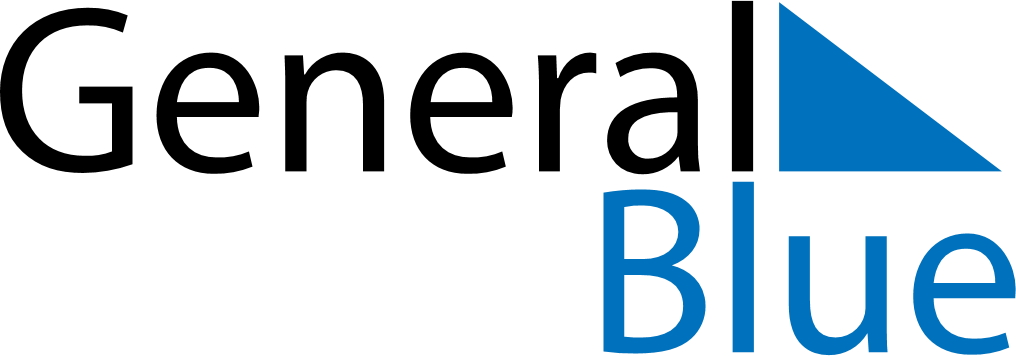 April 2028April 2028April 2028April 2028AustraliaAustraliaAustraliaSundayMondayTuesdayWednesdayThursdayFridayFridaySaturday123456778910111213141415Good FridayGood FridayEaster Saturday1617181920212122Easter SundayEaster Monday2324252627282829Anzac Day30